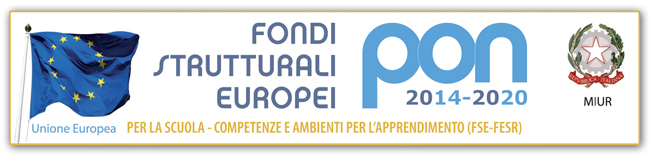 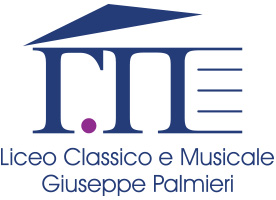 ANNO SCOLASTICO 2017-2018AL COORDINATORE DELLA CLASSE _______ SEZ. _______Si comunica il resoconto delle carenze formative trimestrali e l’eventuale ripianamento delle stesse in ______________________ specificare la disciplinaRISULTATI PROVE IN ORARIO CURRICULARE: Lievi carenze* Inserire una “X” nella colonna che interessa – NON  RIPORTARE VOTI** Scrivere SI/NO nella colonna  “Saldato”RISULTATI PROVE IN ORARIO POMERIDIANO: gravi carenze                                                                                                                            IL/LA DOCENTEALUNNO/AALUNNO/ADEBITO FORMATIVODEBITO FORMATIVODEBITO FORMATIVOCognomeNomeScritto *Orale/Voto unico *Saldato ALUNNO/A ALUNNO/ADEBITO FORMATIVODEBITO FORMATIVODEBITO FORMATIVOCognomeNomeScrittoOrale/Voto unicoSaldato 